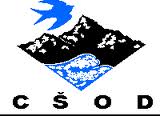 DNEVNI CENTER CŠOD	MUZEJ PREMOGOVNIŠTVA SLOVENIJE, VELENJEUČNI LIST – 8. RAZRED RAZVOJ PREMOGOVNIŠTVA NA SLOVENSKEMOdgovori!Poznamo več vrst premoga. Razvrsti jih po starosti od najstarejšega do najmlajšega (300 milijonov, 250 milijonov, 68 milijonov, 5 milijonov) in označi vrsto premoga, ki ga pridobivajo v Premogovniku Velenje!Kateri so oziroma so bili najpomembnejši slovenski premogovniki nekoč in danes?_________________________________________________________________________________________________________________________________________Rudarje je od nekdaj združevala posebna povezanost, ki se je izražala v številnih rudarskih simbolih. Katere izmed njih si danes spoznal?_____________________________________________________________________Kako se imenujejo sredine, v katerih so zelo skromno in revno živeli rudarji  s svojimi družinami nekoč? ______________________Pojasni trditev »Premog je luč«!______________________________________________________________________________________________________________________________________________________________________________________________________________Danes, ko se zmanjšujejo zaloge fosilnih goriv in ko se srečujemo z negativnimi okoljskimi posledicami uporabe le teh, je aktualno prehajanje na ________________ oz. __________________ vire energije. Toda premog je še vedno tisti, ki igra pomembno vlogo pri tem prehodu. Kakšna je prihodnost Premogovnika Velenje?______________________________________________________________________________________________________________________________________________________________________________________________________________Naštej pozitivne in negativne posledice pridobivanja premoga v Šaleški dolini!VRSTA PREMOGASTAROSTrjavi premogantracitlignitčrni premogPOZITIVNE POSLEDICENEGATIVNE POSLEDICE